                             STARSZAKI ➙ karty pracy                 13.05.2020rTemat tygodnia: Łąka w maju.ZADANIE: Policz ile jest owadów. W kratkach poniżej namaluj tyle kresek, ile jest owadów. 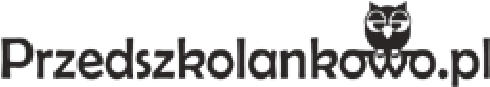 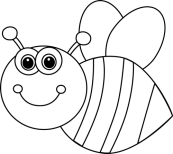 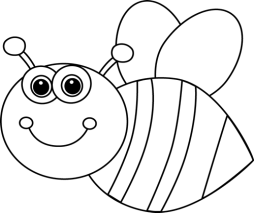 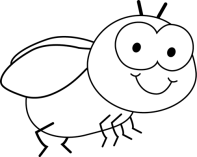 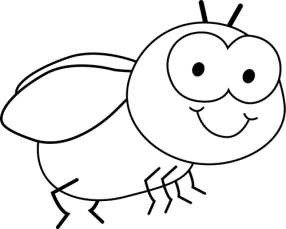 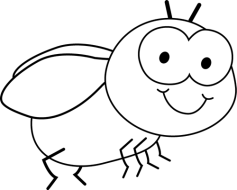 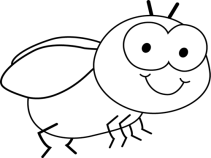 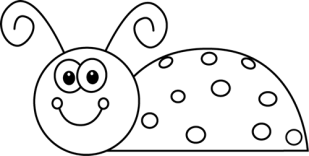 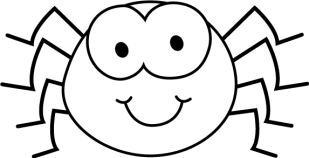 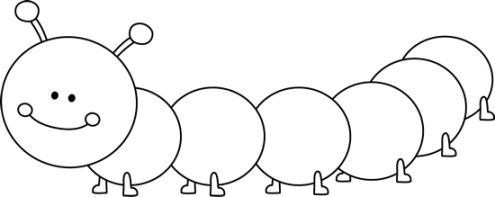 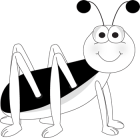 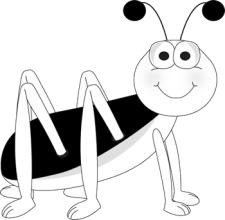 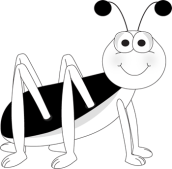 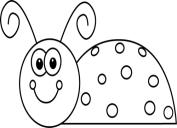 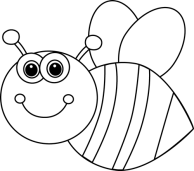 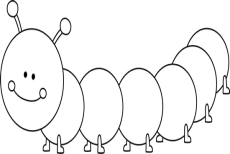 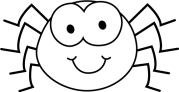 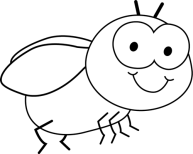 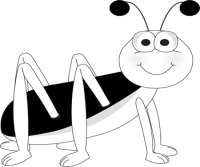 ZADANIE: Policz ile jest owadów. W kratkach poniżej namaluj tyle kresek, ile jest owadów.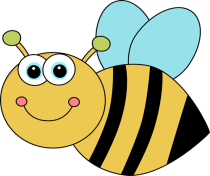 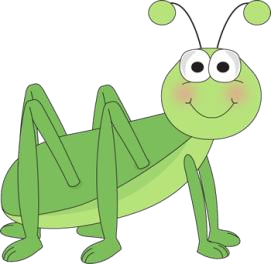 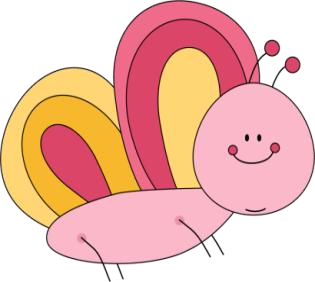 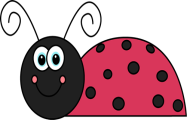 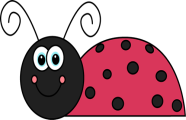 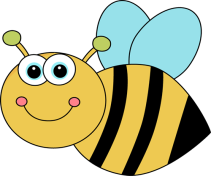 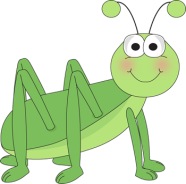 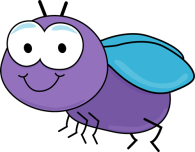 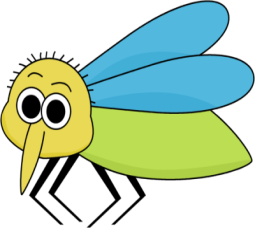 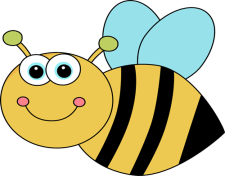 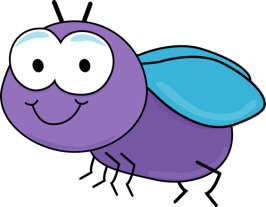 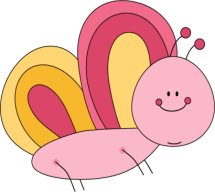 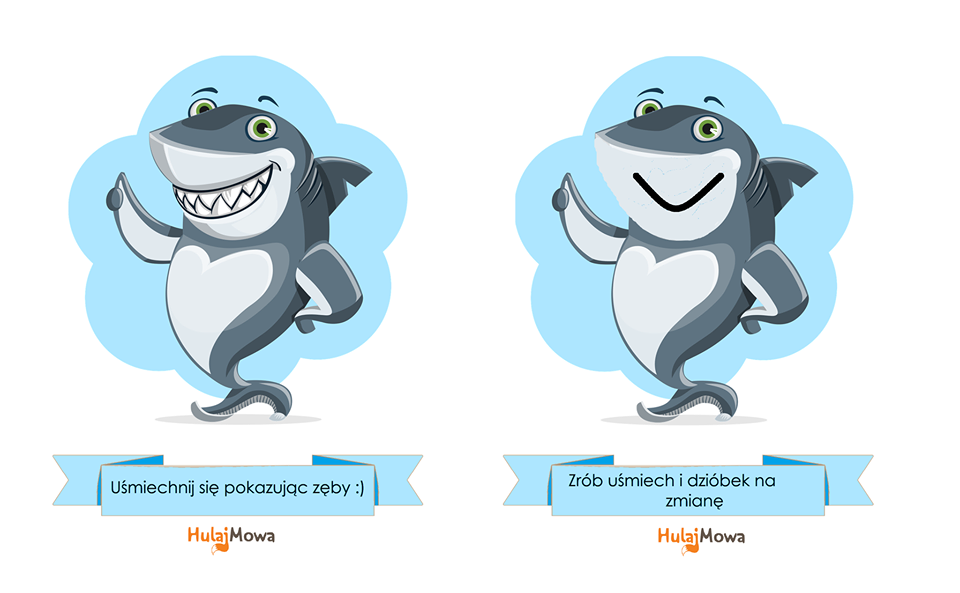 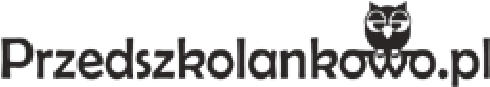 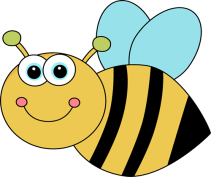 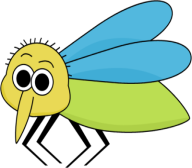 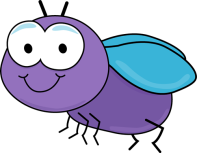 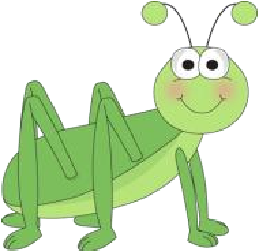 